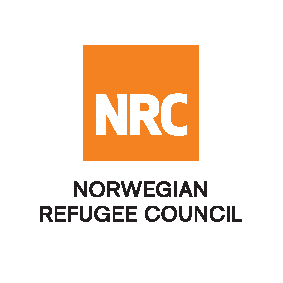 INTERNATIONAL TENDER SUPPLY OF FAMILY TENTS 23m 2Reference: NRCSO2019009 The Norwegian Refugee Council (NRC) would like to invite competent National & International companies to submit bids for Supply of family tents 23m 2 for its operation in Afghanistan. NRC will be looking into signing a fixed rate and 2-year framework agreement with the successful bidderThe Norwegian Refugee Council (NRC) Office in Afghanistan invites eligible and interested bidders to participate in the tender as referenced ITB:  Deadline		:	Tender closing is at 15:00 Hrs (Afghanistan) on 27th March 2019Submissions	:	All completed bids should be submitted in a sealed envelope (by hand delivery  Or courier), addressed to;   Tender CommitteeRef: Refer to ITB referenceNorwegian Refugee Council (NRC) KabulKhurshid TV Station Street, Kolola Pushta, PD4Kabul, Kabul Province, AFGHANISTANOnly supplier who meet the set criteria and based on their offers will be requested to submit samples for further verification.Late bids shall be rejected and no liability will be accepted for loss, late delivery or non-delivery, whatsoever. Bid opening dates will be communicated to you on e-mail after the closing date. NRC reserves the right to select/reject any bids, in part or full, as it may deem necessary. No liability or claim in that respect would be admissible or entertained whatsoever.  ITEMSPECIFICATION DELIVERY LOCATIONFAMILY TENTS 23m 2The Family Tent has 16 m2 main floor area, plus two 3.5 m2 vestibules, for a total area of 23 m2 , double-fold with ground sheet. It is the standard tent used by UNHCR/ICRC/IFRC and suitable for a family of 5 people, following the recommended minimum living area in hot and temperate climates (3.5 m2 per person), and providing additional space for cold climates.Volume: Gross weight per unit: approx. 55.0 kgGross volume per unit: approx. 0.20 cbmExpected life spanFamily Tents are designed as a short term shelter solution, particularly in support to emergency situations and is not a substitute for a more permanentshelter. It is expected that family tents should have a life span of 1 year, minimum, maintaining its sheltering and waterproofing capacities in alltypes of climates.All canvas materials for the tent must be in accordance with the specified characteristics and with ISO 10966, if not specified otherwise hereunder Provided with aluminum eyelets or equivalent on four sheet sides of the single sheets at 100 cm +/-5cm centre to centre, providing very strong fixation pointsColor: preferably white or blue/grey, sun reflective on both sides. Inner black fibers to ensure opacity.The tarpaulin should include NRC LogoDetailed specifications should be obtained from the tender document ANNEX AKABUL, NANGARHAR, KUNAR, KHOST,BALKH,FARYAB,KUNDUZ, SARIPUL,HEART,BADGHIS,NIMROZ,KANDAHAR & UROZGAN